ПАМЯТКАПО ПРОТИВОДЕЙСТВИЮ КОРРУПЦИИ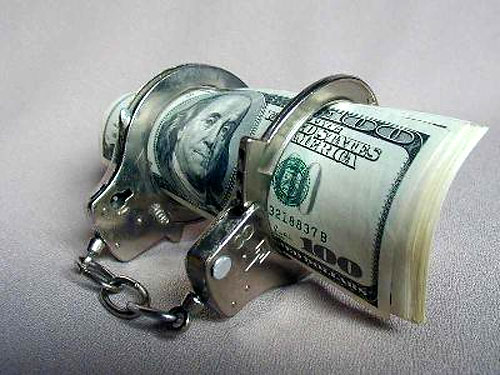 ЧТО ТАКОЕ КОРРУПЦИЯ Под коррупцией (от лат. coiruptio - разламывать, портить, повреждать) как социально-правовым явлением обычно понимается подкупаемость и продажность государственных чиновников, должностных лиц, а также общественных и политических деятелей вообще.Официальное толкование коррупции согласно Федеральному закону от 25.12.2008 № 273-ФЗ  «О противодействии  коррупции» (далее - Закон  о противодействии коррупции) следующее. Коррупция:а)        злоупотребление служебным положением, дача взятки, получение взятки, злоупотребление полномочиями, коммерческий подкуп либо иное незаконное использование физическим лицом своего должностного положения вопреки законным интересам общества и государства в целях получения выгоды в виде денег, ценностей, иного имущества или услуг имущественного характера, иных имущественных прав для себя или для третьих лиц либо незаконное предоставление такой выгоды указанному лицу другими физическими лицами;б)        совершение деяний, указанных в подпункте «а» настоящего пункта, от имени или в интересах юридического лица, (часть 1 статьи 1 Закона о противодействии коррупции).Противодействие коррупции: деятельность федеральных органов государственной власти, органов государственной власти субъектов Российской Федерации, органов местного самоуправления, институтов гражданского общества, организаций и физических лиц в пределах их полномочий: а) по предупреждению коррупции, в том числе по выявлению и последующему устранению причин коррупции (профилактика коррупции);б) по выявлению, предупреждению, пресечению, раскрытию и расследованию коррупционных правонарушений (борьба с коррупцией);в) по минимизации и (или) ликвидации последствий коррупционных правонарушений, (часть 2 статьи 1 Закона о противодействии коррупции). ВИДЫ КОРРУПЦИОННЫХ ПРАВОНАРУШЕНИЙ: Гражданско-правовые деликты (правонарушения, влекущие за собой обязанность возмещения причиненного ущерба) - запрещение дарения статья 575 Гражданского Кодекса Российской Федерации (принятие в дар и дарение подарков, за исключением обычных подарков, лицам, замещающим государственные должности Российской Федерации, государственные должности субъектов Российской Федерации, муниципальные должности, государственным служащим, муниципальным служащим, служащим Банка России в связи с их должностным положением или с исполнением последними служебных обязанностей, при условии, что стоимость любого подарка во всех случаях превышает три тысячи рублей).Дисциплинарные правонарушения (нарушения отдельных ограничений и запретов по службе - статьи 16,17 Федерального закона от 27.07.2004 № 79-ФЗ 
«О государственной гражданской службе», ст.ст. 12-15 Федерального закона от 02.03.2007г. № 25-ФЗ «О муниципальной службе в Российской Федерации», ст. 27.1 Федерального закона от 27.05.1998 N 76-ФЗ
 "О статусе военнослужащих", Постановление ВС РФ от 23.12.1992 N 4202-1  
"Об утверждении Положения о службе в органах внутренних дел Российской Федерации и текста Присяги сотрудника органов внутренних дел Российской Федерации"; обязанность государственных и муниципальных служащих представлять сведения о доходах, об имуществе и обязательствах имущественного характера - статья 8 Закона о противодействии коррупции и обязанность государственных и муниципальных служащих уведомлять об обращениях в целях склонения к совершению коррупционных правонарушений - статья 9 Закона о противодействии коррупции).Административные правонарушения (Мелкое хищение - статья 7.27 Кодекса Российской Федерации об административных правонарушениях (далее -КоАП) (в случае совершения соответствующего действия путем присвоения или растраты); Нецелевое расходование бюджетных средств -статья 15.14 КоАП; Незаконное вознаграждение от имени юридического лица -статья 19.28 КоАП; Незаконное привлечение к трудовой деятельности государственного служащего (бывшего государственного служащего) статья 19.29 КоАП и др.).Преступления: (злоупотребление должностными полномочиями - статья 285 Уголовного кодекса Российской Федерации (далее - УК РФ); незаконное участие в предпринимательской деятельности - статья 289 УК РФ (является типичным коррупционным преступлением должностных лиц. Состав данного преступления имеет место в том случае, если незаконное участие в предпринимательской деятельности было непосредственно связано с предоставлением этой организации льгот (например, налоговых, экспортных), преимуществ (например, в участии в аукционе) или иного покровительства); получение взятки - статья 290 УК РФ; дача взятки - статья 291 УК РФ; посредничество во взяточничестве - статья 291.1 УК РФ); служебный подлог - статья 292 УК РФ; провокация взятки либо коммерческого подкупа - статья 304 УК РФ; подкуп свидетеля, потерпевшего, эксперта или переводчика - часть 1 статьи 309 УК РФ.В некоторых случаях (когда это связано с присутствием корыстной или иной личной заинтересованности): нецелевое расходование бюджетных средств -статья 2851 УК РФ; нецелевое расходование государственных внебюджетных фондов - статья 2852 УК РФ); превышение должностных полномочий - статья 286 УК РФ и др.). ЧТО ТАКОЕ ВЗЯТКА Согласно определению, сформулированному в словаре С.И.Ожегова,взятка это - деньги или материальные ценности, даваемые должностному лицу как подкуп, как оплата караемых законом действий. В настоящее время, сюда следует добавить и выгоды имущественного характера в пользу взяткодателя или представляемых им лиц.Уголовный кодекс Российской Федерации (далее - УК РФ) предусматривает три вида преступлений, связанных со взяткой:получение взятки (статья 290 УК РФ);дача взятки (статья 291 УК РФ); посредничество во взяточничестве (статья 291.1 УК РФ).Получение взятки - одно из самых опасных должностных преступлений, особенно если оно совершается группой лиц или сопровождается вымогательством, которое заключается в получении должностным лицом преимуществ и выгод за законные или незаконные действия (бездействие).Дача взятки - преступление, направленное на склонение должностного лица к совершению законных или незаконных действий (бездействия), либо предоставлению, получению каких-либо преимуществ в пользу дающего, в том числе за общее покровительство или попустительство по службе. Взятки можно условно разделить на явные и завуалированные. Посредничество во взяточничестве, то есть непосредственная передача взятки по поручению взяткодателя или взяткополучателя либо иное способствование взяткодателю и (или) взяткополучателю в достижении либо реализации соглашения между ними о получении и даче взятки.Вступившие в силу 17 мая 2011 г. изменения, внесенные в Уголовный кодекс Российской Федерации (далее - УК РФ), предусматривают, что за коммерческий подкуп, дачу взятки, получение взятки и посредничество во взяточничестве устанавливаются штрафы в размере до 100-кратной суммы коммерческого подкупа или взятки, но не более 500 миллионов рублей, что является основным видом санкции за преступления коррупционной направленности.Также УК РФ дополнен нормой, предусматривающей ответственность за посредничество во взяточничестве (статья 291.1 УК РФ). Расширено содержание предмета коммерческого подкупа и взятки за счет «предоставления иных имущественных прав». Кроме того, статьи 204 (коммерческий подкуп), 290, 291 УК РФ дополнены новыми отягчающими обстоятельствами, в большей мере дифференцирована ответственность в зависимости от размера взятки. Сумма взятки, как правило, пропорциональна значимости используемых полномочий и характеру принимаемого решения.Изменения в примечании к статье 291 УК РФ расширили перечень обстоятельств, требующих освобождения взяткодателей от уголовной ответственности. Лицо может быть освобождено от ответственности, «если оно активно способствовало раскрытию и (или) расследованию преступления».Введена новая статья 291.1 УК РФ «Посредничество во взяточничестве». Помимо непосредственной передачи взятки посредничество может представлять собой способствование достижению соглашения между взяткодателем и (или) взяткополучателем либо в реализации такого соглашения.В части 5 статьи 291.1 УК РФ установлена ответственность за обещание или предложение посредничества во взяточничестве. Санкции, предусмотренные частями первой и пятой статьи 291.1 УК РФ, показывают, что обещание взятки или предложение посредничества во взяточничестве законодательством признаются более опасными, нежели собственно посредничество.Взятка явная - взятка, при вручении предмета которой должностному лицу взяткодателем, оговариваются те деяния, которые от него требуется выполнить немедленно или в будущем.Взятка завуалированная - ситуация, при которой и взяткодатель и взяткополучатель маскируют совместную преступную деятельность под правомерные акты поведения. При этом прямые требования (просьбы) взяткодателем могут не выдвигаться. Например, за общее покровительство по службе.ВЗЯТКОЙ МОГУТ БЫТЬ:Предметы - деньги, в том числе валюта, банковские чеки и ценные бумаги, изделия из драгоценных металлов и камней, автомашины, продукты питания, видеотехника, бытовые приборы и другие товары, квартиры, дачи, загородные дома, гаражи, земельные участки и другая недвижимость.Как следует из норм ст. 290 УК РФ любой подарок независимо от стоимости подаренной вещи, (в том числе и стоимостью менее 3000 руб.) будет признан взяткой, если в связи с его вручением государственному (муниципальному) служащему необходимо выполнить определенное действие с использованием служебного положения,Услуги и выгоды - лечение, ремонтные и строительные работы, санаторные и туристические путевки, поездки за границу, оплата развлечений и других расходов безвозмездно или по заниженной стоимости. Под выгодами имущественного характера следует понимать, в частности, занижение стоимости передаваемого имущества, приватизируемых объектов, уменьшение арендных платежей, процентных ставок за пользование банковскими ссудами (пункт 9 Постановления Пленума Верховного Суда Российской Федерации от 10 февраля 2000 г. № 6 «О судебной практике по делам о взяточничестве и коммерческом подкупе» (далее - Постановление Пленума ВС РФ № 6)).Завуалированная форма взятки - банковская ссуда в долг или под видом погашения несуществующего долга, банковский кредит под заниженный процент, оплата товаров, купленных по заниженной цене, покупка товаров по завышенной цене, заключение фиктивных трудовых договоров с выплатой зарплаты взяточнику, его родственникам, друзьям, завышенная оплата гражданскому служащему за выполнение им иной оплачиваемой работы, «случайный» выигрыш в казино, прощение долга, уменьшение арендной платы, и т.д.Также законом определено понятие неоконченного преступления под общим названием «Взятка». Необходимо обратить на то, что если обусловленная передача ценностей не состоялась по обстоятельствам, не зависящим от воли лиц, пытавшихся получить предмет взятки или подкупа, содеянное следует квалифицировать как покушение на получение взятки или незаконное вознаграждение при коммерческом подкупе (пункт 11 Постановления Пленума ВС РФ № 6).Для повышения эффективности административной ответственности, применяемой в отношении юридических лиц за причастность к коррупции, внесены изменения в Кодекс Российской Федерации об административных правонарушениях (далее - Ко АП РФ).Так, в частности, Федеральным законом № 97-ФЗ введена статья 19.28 КоАП РФ, устанавливающая административную ответственность за незаконную передачу, предложение или обещание от имени или в интересах юридического лица должностному лицу, лицу, выполняющему управленческие функции в коммерческой или иной организации, иностранному должностному лицу либо должностному лицу публичной международной организации денег, ценных бумаг, иного имущества, оказание ему услуг имущественного характера, предоставление имущественных прав за совершение в интересах данного юридического лица должностным лицом, лицом, выполняющим управленческие функции в коммерческой или иной организации, иностранным должностным лицом либо должностным лицом публичной международной организации действия (бездействия), связанного с занимаемым ими служебным положением (Незаконное вознаграждение от имени юридического лица). За совершение подобных действий к юридическому лицу применяются меры административной ответственности вплоть до штрафа в размере до стократной суммы денежных средств, стоимости ценных бумаг, иного имущества, услуг имущественного характера, иных имущественных прав, незаконно переданных или оказанных либо обещанных или предложенных от имени юридического лица. НЕКОТОРЫЕ КОСВЕННЫЕ ПРИЗНАКИ ПРЕДЛОЖЕНИЯ ВЗЯТКИ: Разговор о возможной взятке носит иносказательный характер, речь взяткодателя состоит из односложных предложений, не содержащих открытых заявлений о том, что при положительном решении спорного вопроса он передаст ему деньги или окажет какие-либо услуги; никакие «опасные» выражения при этом не допускаются;В ходе беседы взяткодатель, при наличии свидетелей или аудио, видеотехники, жестами или мимикой дает понять, что готов обсудить возможности решения этого вопроса в другой обстановке (в другое время, в другом месте);Сумма или характер взятки не озвучиваются; вместе с тем соответствующие цифры могут быть написаны на листке бумаги, набраны на калькуляторе или компьютере и продемонстрированы потенциальному взяткополучателю;Взяткодатель может переадресовать продолжение контакта другому человеку, напрямую не связанному с решением вопроса;Взяткодатель может неожиданно прервать беседу и под благовидным предлогом покинуть помещение, оставив при этом папку с материалами, конверт, портфель, сверток.(В этом случае не прикасайтесь к оставленным предметам, немедленно пригласите в свой служебный кабинет непосредственного руководителя, других должностных лиц Главного управления, при необходимости составьте Акт и обратитесь в правоохранительные органы в случае, если они не стоят с другой стороны двери):ВЗЯТКА ЧЕРЕЗ ПОСРЕДНИКА	Взятка нередко дается и берется через посредников — подчиненных сотрудников, индивидуальных предпринимателей, работников посреднических фирм, которые рассматриваются УК РФ как субъекты преступления (посредничество во взяточничестве – статья 291.1 УК РФ). Следует отметить, что участие родственников в получении взятки, а именно, предоставление имущественной выгоды в виде денег, иных ценностей, оказания материальных услуг, которые предоставлены родным и близким должностного лица с его согласия либо, если он не возражал против этого и использовал свои служебные полномочия в пользу взяткодателя, действия должностного лица необходимо квалифицировать как получение взятки.Лицо, давшее взятку, освобождается от уголовной ответственности, если:лицо активно способствовало раскрытию и (или) расследованию преступления;имело место вымогательство взятки со стороны должностного лица; лицо после совершения преступления добровольно сообщило о даче взятки органу, имеющему право возбудить уголовное дело.Не может быть признано добровольным заявление о даче взятки, если правоохранительным органам стало известно об этом из других источников.Не маловажным при квалификации взятки является понятие вымогательства взятки. Под вымогательством взятки понимается требование должностного лица дать взятку либо передать незаконное вознаграждение в виде денег, ценных бумаг, иного имущества под угрозой совершения действий, которые могут причинить ущерб законным интересам гражданина либо поставить последнего в такие условия, при которых он вынужден дать взятку либо совершить коммерческий подкуп с целью предотвращения вредных последствий для его правоохраняемых интересов (пункт 15 Постановления Пленума ВС РФ № 6).Заведомо ложный донос о вымогательстве взятки рассматривается Уголовным кодексом Российской Федерации как преступление и наказывается лишением свободы на срок до шести лет [статья 306 УК РФ).Взятка может быть предложена как на прямую («если вопрос будет решен в нашу пользу, то получите...»), так и косвенным образом («Вы решите этот вопрос, мы решим другой…»).Действия и высказывания должностного лица, которые могут быть восприняты окружающими как согласие принять взятку или как просьба о даче взятки.Действия должностного лица, которые могут быть восприняты окружающими как согласие принять взятку или как просьба о даче взятки. -	служащий или работник ведет переговоры о последующем трудоустройстве с организацией, которая извлекла, извлекает или может извлечь выгоду из решений или действий (бездействия) указанных лиц;-	родственники служащего или работника устраиваются на работу в организацию, которая извлекла, извлекает или может извлечь выгоду его из решений или действий (бездействия);-	родственники служащего или работника соглашаются принять подарок от организации, которая извлекла, извлекает или может извлечь выгоду из его решений или действий (бездействия) и т.д.;посещения ресторанов совместно с представителями организации, которая извлекла, извлекает или может извлечь выгоду из решений или действий (бездействия) служащего или работника.Слова, выражения и жесты должностного лица, которые могут быть восприняты окружающими как просьба (намек) о даче взятки и указать на необходимость воздерживаться от употребления подобных выражений при взаимодействии с гражданами.К числу таких выражений относятся, например: «вопрос решить трудно, но можно», «спасибо на хлеб не намажешь», «договоримся», «нужны более веские аргументы», «нужно обсудить параметры», «ну что делать будем?» и т.д.Также необходимо отметить, что обсуждение определенных тем с представителями организаций и гражданами, особенно с теми из них, чья выгода зависит от решений и действий служащих и работников, может восприниматься как просьба о даче взятки.К числу таких тем относятся, например:низкий уровень заработной платы служащего, работника и нехватка денежных средств на реализацию тех или иных нужд;желание приобрести то или иное имущество, получить ту или иную услугу, отправиться в туристическую поездку;отсутствие работы у родственников служащего, работника;необходимость поступления детей служащего, работника в образовательные учреждения и т.д.Необходимо учитывать и тот факт, что определенные исходящие от должностного лица предложения, особенно если они адресованы представителям организаций и гражданам, чья выгода зависит от их решений и действий, могут восприниматься как просьба о даче взятки.Это возможно даже в том случае, когда такие предложения продиктованы благими намерениями и никак не связаны с личной выгодой служащего, работника.К числу таких предложений относятся, например, предложения:предоставить служащему, работнику и (или) его родственникам скидку;воспользоваться услугами конкретной компании и (или) экспертов для устранения выявленных нарушений, выполнения работ в рамках государственного контракта, подготовки необходимых документов;внести деньги в конкретный благотворительный фонд;поддержать конкретную спортивную команду и т.д.КТО МОЖЕТ БЫТЬ ПРИВЛЕЧЕН К УГОЛОВНОЙ ОТВЕТСТВЕННОСТИ ЗА ПОЛУЧЕНИЕ ВЗЯТКИ? Взяткополучателем может быть признано только должностное лицо - представитель власти или чиновник, выполняющий организационно-распорядительные или административно-хозяйственные функции.Представитель власти — это государственный или муниципальный чиновник любого ранга — сотрудник областной или городской администрации, мэрии, министерства или ведомства, любого государственного учреждения, правоохранительного органа, воинской части или военкомата, судья, прокурор, следователь, депутат законодательного органа и т.д.Лицо, выполняющее организационно-распорядительные или административно-хозяйственные функции — это начальник финансового и хозяйственного подразделения государственного и муниципального органа, ЖЭКа, РЭУ, член государственной экспертной, призывной или экзаменационной комиссии, директор или завуч школы, ректор ВУЗа и декан факультета и т. д.НАКАЗАНИЕ ЗА ВЗЯТКУ В СООТВЕТСТВИИ С УГОЛОВНЫМ ЗАКОНОМ Получение взятки рассматривается УК РФ, как более общественно опасное деяние, нежели дача взятки. Часть 1 статьи 290 УК РФ определяет основной состав получения взятки.Получение взятки (статья 290 УК РФ)Дача взятки (статья 291 УК РФ)Внимание! Даже если все Ваши действия законны, и Вы добросовестно исполняете свои должностные обязанности. Вас могут провоцировать на получение взятки с целью компрометации и шельмования!В этой связи настоятельно рекомендуется руководствоваться следующими принципами.1. В процессе выполнения служебных обязанностей государственный служащий обязан принимать меры по безусловному и полному соблюдению административных регламентов, а также:-   Не должен брать на себя никаких обязательств перед проверяемыми лицами, выходящих за рамки функциональных обязанностей, давать им обещания в решении тех или иных вопросов, тем самым прямо или косвенно провоцируя на дачу взятки.- Не должен посещать, не имея на то полномочий от непосредственного руководителя, неофициальных встреч с кем-либо, имеющим отношение к его служебным обязанностям.-   Должен воздерживаться от посещения организаций любого рода, где это может привести к каким-то обязательствам, связям или вызвать ожидания, которые могут служить препятствием при осуществлении им установленных законом полномочий.2.    При проведении проверок федеральный государственный служащий: -     Не вправе вступать в такие отношения с руководством и сотрудниками проверяемой организации, которые могут его скомпрометировать или повлиять на его способность действовать независимо.Все переговоры с руководителем проверяемой организации или его представителем обязан вести в присутствии не менее еще одного члена комиссии.-     По завершению проверки и до принятия уполномоченным органом решения в отношении проверяемой организации все переговоры с лицами, так или иначе имеющим отношение к ней вести в порядке, определенном нормативными актами РФ.Рекомендуется обеспечить контролируемый проходной режим гражданских служащих и граждан в служебные помещения.Должностные лица Главного управления должны в свое отсутствие закрывать служебные помещения на ключ.Должностное лицо Главного управления не должно принимать какие-либо документы или материалы, касающиеся служебной деятельности от любых лиц за пределами служебного помещения. Все документы должны представляться заявителем и проходить официальную регистрацию в канцелярии.Все находящиеся в служебных помещениях должностных лиц Главного управления предметы интерьера и технические средства должны стоять на балансе организации, либо иметь подтверждающие документы на их приобретение должностными лицами Главного управления.Должностное лицо Главного управления, наделенное организационно-распорядительными полномочиями по отношению к другим государственным служащим, должно принимать меры к тому, чтобы подчиненные ему государственные служащие не допускали коррупционного опасного поведения, своим личным поведением подавать пример честности, беспристрастности и справедливости.Конфликт интересов на государственной и муниципальной службеПод конфликтом интересов на государственной или муниципальной службе в Законе о противодействии коррупции понимается ситуация, при которой личная заинтересованность (прямая или косвенная) государственного или муниципального служащего влияет или может повлиять на надлежащее исполнение им должностных (служебных) обязанностей и при которой возникает или может возникнуть противоречие между личной заинтересованностью государственного или муниципального служащего и правами и законными интересами граждан, организаций, общества или государства, способное привести к причинению вреда правам и законным интересам граждан, организаций, общества или государства. (Например: родственники, друзья работают в инспектируемой организации, в ходе проверки которой необходимо принять то или иное решение).Под личной заинтересованностью государственного или муниципального служащего, которая влияет или может повлиять на надлежащее исполнение им должностных (служебных) обязанностей, понимается возможность получения государственным или муниципальным служащим при исполнении должностных (служебных) обязанностей доходов в виде денег, ценностей, иного имущества или услуг имущественного характера, иных имущественных прав для себя или для третьих лиц.Государственный или муниципальный служащий обязан принимать меры по недопущению любой возможности возникновения конфликта интересов.Государственный или муниципальный служащий обязан в письменной форме уведомить своего непосредственного начальника о возникшем конфликте интересов или о возможности его возникновения, как только ему станет об этом известно.Представитель нанимателя, если ему стало известно о возникновении у государственного или муниципального служащего личной заинтересованности, которая приводит или может привести к конфликту интересов, обязан принять меры по предотвращению или урегулированию конфликта интересов.Предотвращение или урегулирование конфликта интересов может состоять в изменении должностного или служебного положения государственного или муниципального служащего, являющегося стороной конфликта интересов, вплоть до его отстранения от исполнения должностных (служебных) обязанностей в установленном порядке, и (или) в отказе его от выгоды, явившейся причиной возникновения конфликта интересов.Предотвращение и урегулирование конфликта интересов, стороной которого является государственный или муниципальный служащий, осуществляются путем отвода или самоотвода государственного или муниципального служащего в случаях и порядке, предусмотренных законодательством Российской Федерации.Непринятие государственным или муниципальным служащим, являющимся стороной конфликта интересов, мер по предотвращению или урегулированию конфликта интересов является правонарушением, влекущим увольнение государственного или муниципального служащего с государственной или муниципальной службы в соответствии с законодательством Российской Федерации.В случае, если государственный или муниципальный служащий владеет ценными бумагами, акциями (долями участия, паями в уставных (складочных) капиталах организаций), он обязан в целях предотвращения конфликта интересов передать принадлежащие ему ценные бумаги, акции (доли участия, паи в уставных (складочных) капиталах организаций) в доверительное управление в соответствии с законодательством Российской Федерации.ВАШИ ДЕЙСТВИЯ В СЛУЧАЕ ПРЕДЛОЖЕНИЯ ВЗЯТКИРекомендуется:вести себя крайне осторожно, вежливо, без заискивания, не допуская опрометчивых высказываний, которые могли бы трактоваться взяткодателем либо как готовность, либо как категорический отказ принять взятку;внимательно выслушать и точно запомнить предложенные Вам условия (размеры сумм, наименование товаров и характер услуг, сроки и способы передачи взятки, форма коммерческого подкупа, последовательность решения вопросов);постараться перенести вопрос о времени и месте передачи взятки до следующей беседы и предложить хорошо знакомое Вам место для следующей встречи;не берите инициативу в разговоре на себя, больше «работайте на прием», позволяйте потенциальному взяткодателю «выговориться», сообщить Вам как можно больше информации;при наличии у Вас диктофона постараться записать (скрытно) предложение о взятке.ЧТО НЕОБХОДИМО ПРЕДПРИНЯТЬ СРАЗУ ПОСЛЕ СВЕРШИВШЕГОСЯ ФАКТА ПРЕДЛОЖЕНИЯ ВЗЯТКИ 1.   Статья 9 Закона о противодействии коррупции, приказ МЧС России от 02.07.2010 N 314 "Об утверждении Порядка уведомления представителя нанимателя о фактах обращения в целях склонения федерального государственного служащего Министерства Российской Федерации по делам гражданской обороны, чрезвычайным ситуациям и ликвидации последствий стихийных бедствий к совершению коррупционных правонарушений, регистрации таких уведомлений и организации проверки содержащихся в них сведений" предписывают федеральным государственным служащим системы МЧС России уведомлять об обращениях в целях склонения к совершению коррупционных правонарушений.Должностные лица Главного управления обязаны уведомлять представителя нанимателя (работодателя), органы прокуратуры или другие государственные органы обо всех случаях обращения к нему каких-либо лиц в целях склонения его к совершению коррупционных правонарушений.Статья 9 Закона о противодействии коррупцииУведомление о фактах обращения в целях склонения к совершению коррупционных правонарушений, за исключением случаев, когда по данным фактам проведена или проводится проверка, является должностной (служебной) обязанностью государственного или муниципального служащего.Невыполнение государственным или муниципальным служащим должностной (служебной) обязанности, предусмотренной частью 1 настоящей статьи, является правонарушением, влекущим его увольнение с государственной или муниципальной службы либо привлечение его к иным видам ответственности в соответствии с законодательством Российской Федерации.Государственный или муниципальный служащий, уведомивший представителя нанимателя (работодателя), органы прокуратуры или другие государственные органы о фактах обращения в целях склонения его к совершению коррупционного правонарушения, о фактах совершения другими государственными или муниципальными служащими коррупционных правонарушений, непредставления сведений либо представления заведомо недостоверных или неполных сведений о доходах, об имуществе и обязательствах имущественного характера, находится под защитой государства в соответствии с законодательством Российской Федерации.Порядок уведомления представителя нанимателя (работодателя) о фактах обращения в целях склонения государственного или муниципального служащего к совершению коррупционных правонарушений, перечень сведений, содержащихся в уведомлениях, организация проверки этих сведений и порядок регистрации уведомлений определяются представителем нанимателя (работодателем).2.    Обратиться с письменным сообщением о готовящемся преступлении в органы прокуратуры — районному (городскому) прокурору, прокурору республики (края, области) вплоть до Генеральной прокуратуры (Москва, ул. Большая Дмитровка, дом 15а), либо органы МВД или ФСБ, в котором точно указать:-    кто из должностных лиц или граждан (фамилия, имя, отчество, должность, учреждение) предлагает Вам взятку;- какова сумма и характер предлагаемой взятки;- за какие конкретно действия (или бездействие) Вам предлагают взятку;- в какое время, в каком месте и каким образом должна произойти непосредственная передача взятки;в дальнейшем действовать в соответствии с указаниями правоохранительного органа;- В случаях предложения взятки со стороны сотрудников органов внутренних дел, безопасности и других правоохранительных органов, Вы можете обращаться непосредственно в подразделения собственной безопасности этих органов, которые занимаются вопросами пресечения преступлений, совершаемых их сотрудниками. Соответствующими приказами Генеральной прокуратуры РФ (приказ № 12 от 16 марта .), МВД России (приказ № 985 от 1 декабря .), ФСБ России (приказ № 613 от 4 декабря .), Федеральной таможенной службы РФ (приказ № 600 от И июня .), Федеральной службы РФ по контролю за оборотом наркотиков (приказ № 75 от 9 марта .), а также их совместным приказом от 29 декабря 2005 года предусматривается получение сообщений о преступлениях от граждан с выдачей им соответствующих талонов-уведомлений.Попасть на прием к руководителю правоохранительного органа, куда Вы обратились с сообщением о предложении Вам взятки. ЭТО ВАЖНО ЗНАТЬ! Письменные заявления о преступлениях принимаются в правоохранительных органах независимо от места и времени совершения преступления круглосуточно.В дежурной части органа внутренних дел, приемной органов прокуратуры. Федеральной службы безопасности Вас обязаны выслушать и принять сообщение, при этом Вам следует поинтересоваться фамилией, должностью и рабочим телефоном сотрудника, принявшего сообщение.Вы имеете право получить копию своего заявления с отметкой о регистрации его в правоохранительном органе или талон-уведомление, в котором указываются сведения о сотруднике, принявшем сообщение, и его подпись, регистрационный номер, наименование, адрес и телефон правоохранительного органа, дата приема сообщения.В правоохранительном органе полученное от Вас сообщение (заявление) должно быть незамедлительно зарегистрировано и доложено вышестоящему руководителю для осуществления процессуальных действий согласно требованиям Уголовно - процессуального кодекса Российской Федерации. Вы имеете право выяснить в правоохранительном органе, которому поручено заниматься исполнением Вашего заявления, о характере принимаемых мер и требовать приема Вас руководителем соответствующего подразделения для получения более полной информации по вопросам, затрагивающим Ваши права и законные интересы.В случае отказа принять от Вас сообщение (заявление) о даче взятки Вы имеете право обжаловать эти незаконные действия в вышестоящих инстанциях (районных, областных, республиканских, федеральных), а также подать жалобу на неправомерные действия сотрудников правоохранительных органов в Генеральную прокуратуру Российской Федерации, осуществляющую прокурорский надзор за деятельностью правоохранительных органов и силовых структур.Не знание закона не освобождает от ответственности. Обстоятельства преступленияНаказаниеЕсли преступление совершено должностным лицом за совершение действий (бездействие) в пользу взяткодателя или представляемых им лиц, если такие действия (бездействие) входят в служебные полномочия должностного лица либо если оно в силу должностного положения может способствовать таким действиям (бездействию), а равно за общее покровительство или попустительство по службе- штраф в размере от двадцатипятикратной до пятидесятикратной суммы взятки с лишением права занимать определенные должности или заниматься определенной деятельностью на срок до трех лет, либо принудительными работами на срок до пяти лет с лишением права занимать определенные должности или заниматься определенной деятельностью на срок до трех лет, либо лишением свободы на срок до трех лет со штрафом в размере двадцатикратной суммы взятки.Получение должностным лицом, иностранным должностным лицом либо должностным лицом публичной международной организации взятки в значительном размере (сумма денег, стоимость ценных бумаг, иного имущества, услуг имущественного характера, иных имущественных прав, превышающие двадцать пять тысяч рублей)- штраф в размере от тридцатикратной до шестидесятикратной суммы взятки с лишением права занимать определенные должности или заниматься определенной деятельностью на срок до трех лет либо лишением свободы на срок до шести лет со штрафом в размере тридцатикратной суммы взятки.Если взятка получена за незаконные деяния должностного лица- штраф в размере от сорокакратной до семидесятикратной суммы взятки с лишением права занимать определенные должности или заниматься определенной деятельностью на срок до трех лет либо лишением свободы на срок от трех до семи лет со штрафом в размере сорокакратной суммы взятки.Если преступление совершено группой лиц по предварительному сговору с вымогательством или организованной группой, в крупном размере (свыше 150 тыс. руб.)- штраф в размере от семидесятикратной до девяностократной суммы взятки либо лишением свободы на срок от семи до двенадцати лет с лишением права занимать определенные должности или заниматься определенной деятельностью на срок до трех лет и со штрафом в размере шестидесятикратной суммы взятки.Если преступление совершено лицом, занимающим государственную должность Российской Федерации или государственную должность субъекта Российской Федерации, а равно главой органа местного самоуправления.- штраф в размере от шестидесятикратной до восьмидесятикратной суммы взятки с лишением права занимать определенные должности или заниматься определенной деятельностью на срок до трех лет либо лишением свободы на срок от пяти до десяти лет со штрафом в размере пятидесятикратной суммы взятки.Если взятка получена за незаконные деяния должностного лица- штраф в размере от сорокакратной до семидесятикратной суммы взятки с лишением права занимать определенные должности или заниматься определенной деятельностью на срок до трех лет либо лишением свободы на срок от трех до семи лет со штрафом в размере сорокакратной суммы взятки.Вышеперечисленные случаи, если взятка получена за действия (бездействия) в особо крупном размере (свыше 1 млн. руб).- штраф в размере от восьмидесятикратной до стократной суммы взятки с лишением права занимать определенные должности или заниматься определенной деятельностью на срок до трех лет либо лишением свободы на срок от восьми до пятнадцати лет со штрафом в размере семидесятикратной суммы взятки.